  В зеркальную дату 16.11.2016 года в отделе ЗАГС Маловишерского района комитета ЗАГС и ООДМС Новгородской области зарегистрировали брак  и рождение своего третьего малыша Матвея жители г. Малая Вишера Солдатов Владислав и Ирина. Красивых чисел и дат в это семье много: актовая запись о заключении брака произведена под № 100 16.11.2016 года, Матвей родился 11.11.2016 года. В семье Солдатовых  теперь трое детей: Егор 2003 г.р., Диана 2009 г.р. и Матвей 2016 г.р. От всей души работники отдела ЗАГС поздравили Владислава и Ирину с регистрацией брака и рождением малыша, вручили памятный знак «Родившемуся  на Новгородской земле», пожелали этой семье счастья, здоровья и успехов в воспитании детей. Пусть запись акта о заключении брака № 100 для этой семьи  будет, как талисман семейного счастья.   В отделе ЗАГС Маловишерского района в этом году уже зарегистрировано 138 рождений малышей, что на 7 детей больше, чем в 2015 году. В основном в семьях рожаются первые и вторые дети. Самые необычные имена в 2016 году родителями были даны: мужские Эльдар, Фёдор, Тимофей, Степан; женские: Эльза, Таисия, София, Саида. А самые популярные имена в семьях дают детям : Артём, Илья, Анастасия, Арина, Ульяна.  Заключили брак в отделе ЗАГС Маловишерского района уже 100 пар, это на 4 пары больше, чем в 2015 году. Впереди еще декабрьские, новогодние свадьбы! Мы рады будем видеть будущих молодоженов в нашем отделе ЗАГС в этом году и будущем году.  И конечно ждем родителей с регистрацией рождения детей.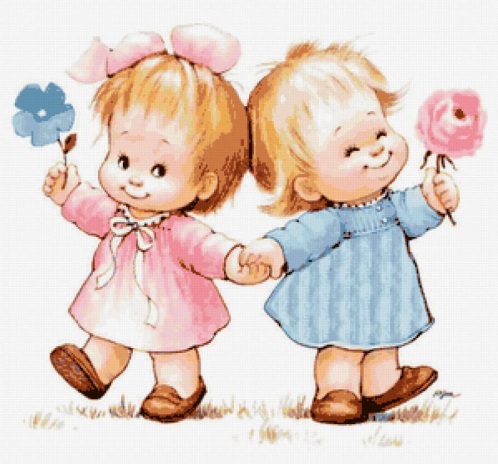 